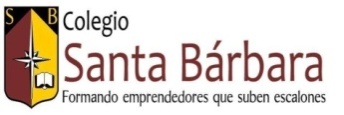 Departamento de Ciencias 2020.Profesor: José Baptista M.SOLUCIONARIO GUÍA  28º BÁSICO CIENCIAS NATURALESPeríodo: del 20/04 al 24/04Unidad I: Nutrición y salud.Objetivo general:  (OA 6,7) Reconocer la importancia de la alimentación saludable y la actividad fisica,  e identificar los trastornos que produce una alimentación no equilibrada.Objetivos específicos: Conocer una guía de alimentación sana propuesta por el Minsal.Calcular el IMC y su utilidad.Identificar los beneficios de la actividad física.Conocer los trastornos alimentarios más frecuentes.ACTIVIDAD N° 1. 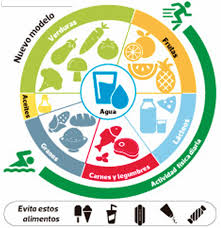 PLATO DE PORCIONES DE ALIMENTOSA partir del plato de porciones de alimentos, responde las siguientes preguntas:1.¿Por qué crees que el agua ocupa el centro del plato?   Porque permite mezclar de los alimentos que ingerimos y para mantenernos siempre hidratados ya que de esta forma mis órganos funcionan de una forma más eficiente.2.¿Qué significa que la actividad física rodee el plato?Significa que es necesaria para ayudar al metabolismo de los nutrientes y a mantenernos más sanos y activos.3.¿Por qué crees que los alimentos como la comida chatarra, los helados y las golosinas se ubican fuera del plato?   Porque son alimentos que contiene mucha cantidad de grasa y azúcares, que no benefician el funcionamiento óptimo de un organismo.4.¿Crees que es correcto decir que deben evitarse esos alimentos? ¿Por qué?   Si deben evitarse por lo anteriormente señalado, y además, son alimentos que tiene mucho condimento y por lo regular sale más costoso que preparar algo en casa que sirve inclusive para toda la familia y es más saludable.5.¿Qué efectos tendría para nuestra salud consumir por un período prolongado y en gran cantidad alimentos como los que se encuentran fuera del plato?Porque provocan graves enfermedades como la obesidad, la diabetes, hipertensión arterial, entre otras, y no deberían consumirse de forma regular.ACTIVIDAD N° 2: Lee la siguiente información y responde lo solicitado:   El estado nutricional de las personas da cuenta de la relación entre la ingesta de nutrientes y su utilización. El IMC (índice de masa corporal) se utiliza para estimar el estado nutricional y se calcula de la siguiente forma:IMC = masa (kg)                      estatura(2) (m2)    El valor del IMC se compara con los valores estándar que se encuentra en una tabla como la siguiente: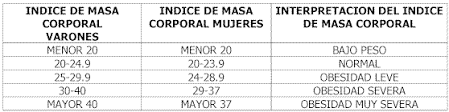 A partir de la información anterior, responde las siguientes preguntas:Respuestas personales1.Calcula tu IMC:     89 Kg        =     89 kg     = 29,6                               1,76 x 1,76        3.02. ¿Cuál es la interpretación del resultado de tu estado nutricional?Obesidad leve.3. ¿Qué significa para ti esa interpretación? ¿Qué debes hacer?   Que estoy en un peso que no es el adecuado, por lo tanto debo evitar consumir muchos carbohidratos y/o grasas, realizar actividad física regular al menos 30 minutos al día y tomar hora con el nutricionista para el control de mi peso.ACTIVIDAD N° 3: ¿Cuáles crees que son los beneficios de la actividad física?Reduce el riesgo de padecer muchas enfermedades no transmisibles.Ayuda a controlar el sobrepeso, la obesidad y el porcentaje de grasa corporal.Aumenta la densidad ósea, fortaleciendo los huesos y ayudando a prevenir la Osteoporosis.Fortalece los músculos y mejora la forma y capacidad física.Mejora el estado de ánimo, previene y reduce el estrés, la ansiedad y la depresión.Contribuye al desarrollo integral de la persona, sobre todo en niños y jóvenes.ACTIVIDAD N° 4: Ingresa al siguiente link https://youtu.be/A2fbUR4A4M4 donde podrás visualizar un video que muestra los trastornos alimentarios más frecuentes. Identificalos y realiza un resúmen de las ideas más importantes.   El video muestra que los trastornos alimentarios mas frecuentes que son la bulimia y la anorexia. La bulimia se caracteriza porque quien la padece se da  grandes atracones de comida (comiendo en exceso) y después trata de compensarlo con medidas drásticas, como por ejemplo el vómito inducido para evitar subir de peso, en caso contrario, la anorexia se caracteriza por una imagen corporal distorsionada y el miedo injustificado a subir de peso, por ello inicia una disminución progresiva del peso mediante ayunos y la reducción de la ingesta de alimentos. La causa que ocasiona generalmente es por ansiedad y depresión.ACTIVIDAD N° 5:   Reflexiona lo siguiente: ¿Para qué sirve lo que aprendiste hoy? Respuesta personal     Con la actividad de hoy aprendí lo importante que es alimentarse de forma saludable así como la actividad física para mantener buena salud y el buen funcionamiento de nuestros órganos. Además aprendí a realizar el cálculo del IMC para así tomar algunas medidas para controlar mi peso. Me pareció interesante conocer los trastornos alimentarios más frecuentes.